РОССИЙСКАЯ АКАДЕМИЯ НАУКУРАЛЬСКОЕ ОТДЕЛЕНИЕИнститут геологии и геохимии им. академика А.Н. Заварицкого УрО РАН Уральский государственный горный университетУральское отделение Российского минералогического обществаУральская минералогическая школа-2023Под знаком индикаторов минералообразующих сред и условий петро- и рудогенеза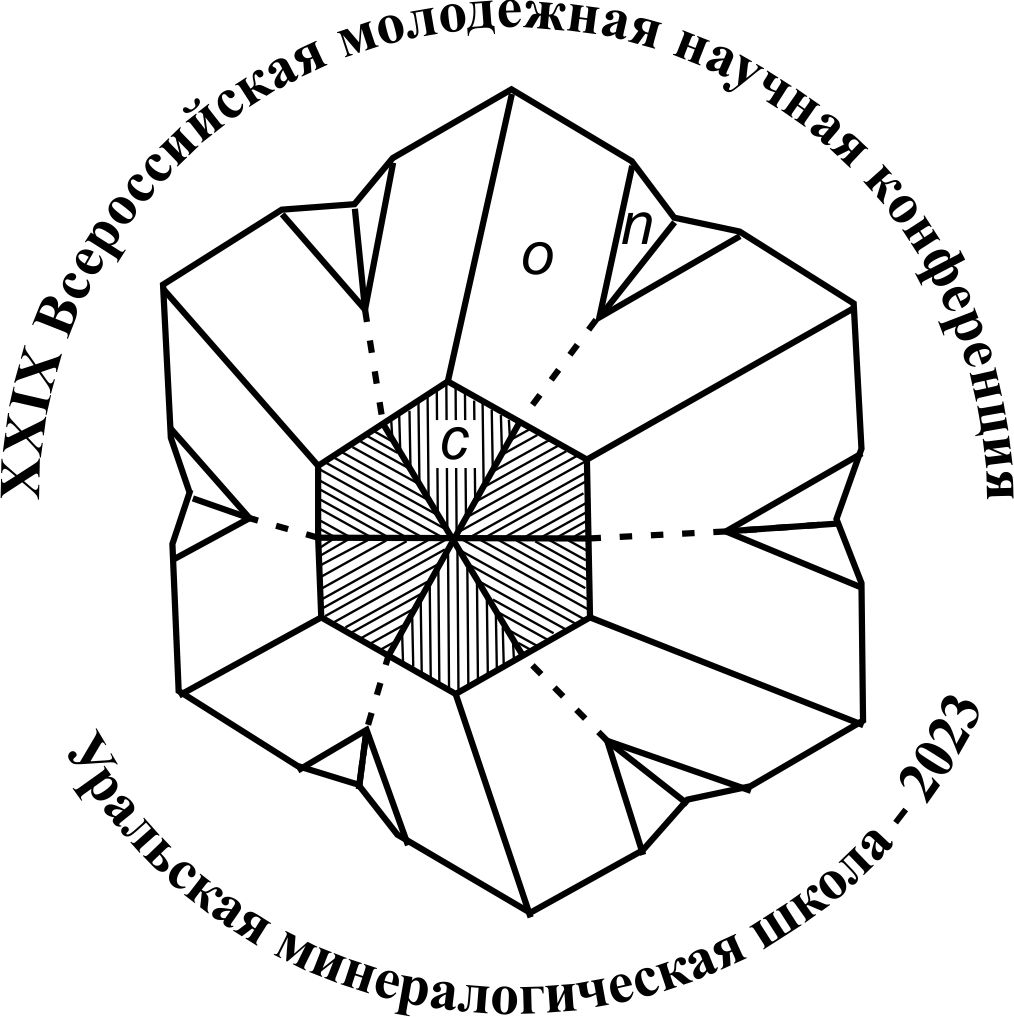 ВСЕРОССИЙСКАЯ НАУЧНАЯ КОНФЕРЕНЦИЯЕКАТЕРИНБУРГ18 сентября – 24 сентября 2023 г.Институт геологии и геохимии УрО РАН в содружестве с Уральским государственным горным университетом и Российским минералогическим обществом проводит XXIX Всероссийскую научную конференцию студентов, аспирантов, научных сотрудников и преподавателей ВУЗов геологического профиля «Уральская минералогическая школа – 2023».Конференция посвящена общим вопросам минералогии, геохимии и минерагении. Особое внимание в рамках конференции 2023 года будет уделено минералогическим и геохимическим индикаторам различных физико-химических и термодинамических процессов, а также условий минералообразующих сред петро- и рудогенеза.Конференция состоится с 18 по 24 сентября 2023 г. в Институте геологии и геохимии им. А.Н. Заварицкого по адресу: г. Екатеринбург, ул. Академика Вонсовского, д. 15. В рамках конференции запланированы пленарные доклады ведущих специалистов страны. По результатам работы будет издан электронный сборник тезисов докладов, лучшие работы планируется опубликовать в журнале «Руды и металлы».До начала конференции и после конференции будут организованы полевые экскурсии на геологические объекты Среднего и Южного Урала. График экскурсий будет представлен во втором циркуляре Конференции.В рамках конференции будут работать следующие секции:Теоретическая минералогия, кристаллография и кристаллохимияМинералогия, петрология и геохимия магматических, метаморфических и осадочных комплексовМинералы месторождений полезных ископаемых и минерагенияМинералы-геохронометры и датирование геологических процессовГеммология и природный камень в искусстве и архитектуреФизико-химические методы исследования горных пород и минераловОРГКОМИТЕТПредседатель:профессор РАН, д.г.-м.н. Зедгенизов Дмитрий АлександровичСопредседатели:академик РАН Вотяков Сергей Леонидович, ИГГ УрО РАНакадемик РАН Кривовичев Сергей Владимирович, КНЦ РАНд. э. н. Душин Алексей Владимирович, ректор УГГУЗаместитель председателя:к. г.-м. н. Каллистов Геннадий АлександровичУченый секретарь:Ахмедов Дмитрий Александрович, ИГГ УрО РАНЧлены Программного Комитета:академик РАН Аранович Леонид Яковлевич, ИГЕМ РАНакадемик РАН Асхабов Асхаб Магомедович, Коми НЦ РАНд. г.-м. н. Викентьев Илья Владимирович, ИГЕМ РАНд. г.-м. н. Гаранин Виктор Константинович, Минералогический музей им А.Е. Ферсмана РАНд. г.-м. н. Кисин Александр Юрьевич, ИГГ УрО РАНд. г.-м. н. Корсаков Андрей Викторович, ИГМ СО РАНчлен-корреспондент РАН Масленников Валерий Владимирович, ЮУ ФНЦ МиГ УрО РАНд. г.-м. н. Мурзин Валерий Васильевич, ИГГ УрО РАНк. г.-м. н. Наумов Евгений Анатольевич, ЦНИГРИд. г.-м. н. Осовецкий Борис Михайлович, ПГНИУд. г.-м. н. Перчук Алексей Леонидович, МГУчлен-корреспондент РАН Пеков Игорь Викторович, МГУд. г.-м. н. Плечов Павел Юрьевич, Минералогический музей им А.Е. Ферсмана РАНд. г.-м. н. Попов Владимир Анатольевич, ЮУ ФНЦ МиГ УрО РАНчлен-корреспондент РАН Пучков Виктор Николаевич, ИГГ УрО РАНд. г.-м. н. Скублов Сергей Геннадьевич, ИГГД РАНд. г.-м. н. Смирнов Сергей Захарович, ИГМ СО РАНк. г.-м. н. Суставов Сергей Геннадьевич, УГГУд. г.-м. н. Удачин Валерий Николаевич, ЮУ ФНЦ МиГ УрО РАНд. г.-м. н. Холоднов Владимир Васильевич, ИГГ УрО РАНЧлены Организационного Комитета:к. г.-м. н. Берзин Степан Васильевич, ИГГ УрО РАНВишнякова Мария Дмитриевна, ИГГ УрО РАНк. г.-м. н. Дугушкина Ксения Анатольевна, ИГГ УрО РАНИгошева Виктория Сергеевна, ИГГ УрО РАНКоновалова Евгения Васильевна, ИГГ УрО РАНКоровин Дмитрий Дмитриевич, ИГГ УрО РАНОзорнин Данил Александрович, ИГГ УрО РАНФаррахова Надежда Николаевна, ИГГ УрО РАНФокина Анастасия Константиновна, ИГГ УрО РАНПросим зарегистрироваться на сайте и представить предварительные названия докладов.Официальный язык конференции: русский.Тезисы докладов и регистрационные формы просим представить в электронном виде, загрузив на сайт конференции или отправив на электронную почту до 1 августа 2023 г. по адресу:e-mail: akhmedov@igg.uran.ruПросим использовать редактор Microsoft Word for Windows, версия – любая, расширение .docx или .doc. Шрифт Times New Roman Cyr, размер шрифта (кегль) – 12; междустрочный интервал – одинарный. поля со всех сторон – 25 мм; выравнивание текста только по левому краю, переносы слов не применяются; расстояние между словами не более одного пробела; отступ первой строки 1,25 см; разделение текста на страницы не применяется; заголовок набирается заглавными буквами. Ссылки на литературу в тексте в квадратных скобках [Фамилия и др., год]. Необходимый список литературы – по алфавиту, сначала русская, затем – иностранная (см. пример).Каждая таблица, а также график или рисунок (не более двух, только JPG или PNG) предоставляются отдельным файлом. Подрисуночные подписи приводятся в конце текста.Общий объем тезисов не более 3 страниц, с учетом таблиц и рисунков.Пример оформления тезисов:МИНЕРАЛОГИЯ СКАРНОВЫХ МЕСТОРОЖДЕНИЙИванов М.Т.1, Петрова Т.А.21Уральский государственный горный университет, Екатеринбург е@ma.il.com 2Московский государственный университет, Москва, Текст тезисов до 3 стр. с рисунками и таблицамиЛитература1. Иванов А. Б. Полезные ископаемые островодужных структур. М.: Наука, 1976. 150 с. (для книг).2. Петров А. В. Метаморфизм рифтообразования // Коллизионная эволюция литосферы: Тез. докл. Екатеринбург: УГГГА, 2001. С. 95-96. (для тезисов).3. Сидоров А. Г. Эволюция рифтообразования в мобильных поясах // Стратиграфия и геологическая корреляция, 1996. Т. 5. № 3. С. 10-15. (для журналов).4. Kirkemo H., Newman W. L., Ashley R. P. The geology of gold // http://www.prospectorsparadise.com/html/geology.html (для WEB ссылок)